Chart Of Accounts For Construction Company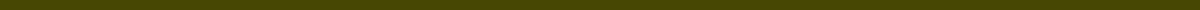 A well-structured Chart of Accounts (CoA) is crucial for construction companies, given the industry's project-centric nature and the complexity of tracking costs and revenues for multiple simultaneous projects. This CoA facilitates accurate financial reporting, budgeting, and project cost management, ensuring compliance with accounting standards and regulations.AssetsCurrent AssetsCash and Cash Equivalents: Funds available for immediate use.Accounts Receivable: Money owed to the company by clients.Construction Supplies Inventory: Materials and supplies on hand for current projects.Work-in-Progress (WIP): Costs incurred on ongoing construction projects.Prepaid Expenses: Payments made in advance for services and goods.Fixed AssetsProperty, Plant, and Equipment: Land, buildings, and equipment used in operations, minus depreciation.Construction Equipment: Heavy machinery and tools owned by the company.Vehicles: Trucks and other vehicles used for transport.Depreciation: Accumulated depreciation on fixed assets.LiabilitiesCurrent LiabilitiesAccounts Payable: Money owed to suppliers and subcontractors.Accrued Expenses: Incurred expenses not yet paid.Current Portion of Long-term Debt: The portion of long-term liabilities due within the next year.Long-term LiabilitiesNotes Payable: Loans or notes that are repayable beyond one year.Mortgage Payable: Long-term loans secured by property or equipment.EquityOwner's Equity: Capital contributed by the owners or shareholders.Retained Earnings: Profits reinvested in the company rather than distributed to owners.RevenueContract Revenue: Income from construction contracts.Change Order Revenue: Additional income from changes or additions to original contract terms.Cost of Goods Sold (COGS)Direct Labor: Wages and benefits for labor directly involved in construction projects.Materials Used: Cost of materials used in construction projects.Subcontractor Costs: Payments made to subcontractors for work performed.Equipment Costs: Depreciation and maintenance of construction equipment.ExpensesProject ExpensesProject Management: Costs associated with managing construction projects.Permits and Fees: Costs for necessary permits and regulatory fees.Operating ExpensesOffice Expenses: Costs related to administrative functions.Salaries and Wages: Compensation for non-project staff.Rent or Mortgage: Costs for leasing or owning office space.Utilities: Electricity, water, and other utilities for office operations.Insurance: General liability, workers' compensation, and other insurance costs.Vehicle Expenses: Fuel, maintenance, and depreciation of company vehicles.Non-operating ExpensesInterest Expense: Interest on loans and lines of credit.Depreciation and Amortization: Allocation of the cost of tangible and intangible assets over their useful lives.ConclusionThis Chart of Accounts provides a foundational framework for construction companies to manage and report their financial activities accurately. It ensures that all financial transactions are categorized systematically, supporting effective project cost tracking, financial analysis, and strategic decision-making. Regular review and customization of the CoA are essential to accommodate the dynamic nature of the construction industry and the specific needs of the company.